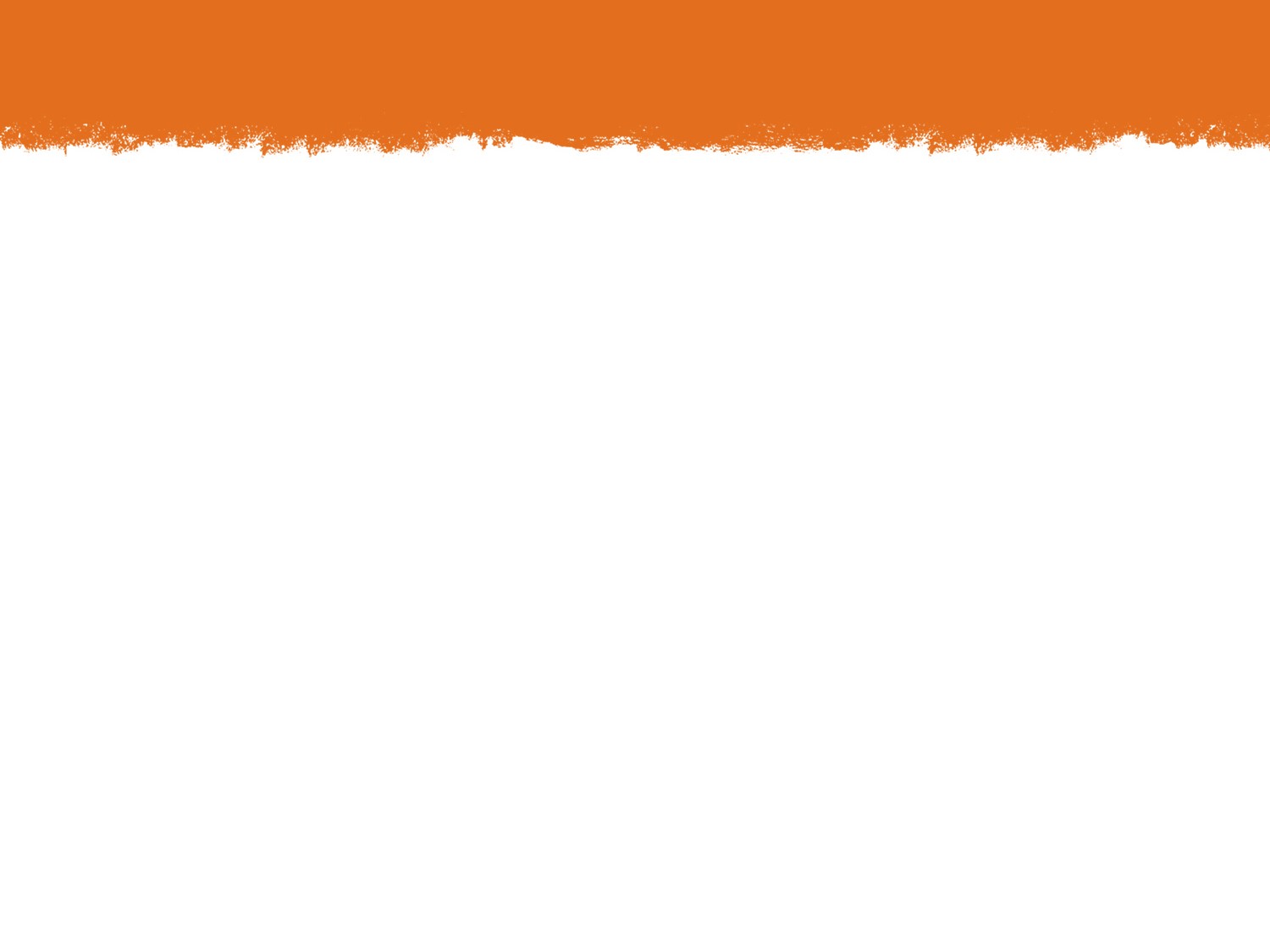 Sense-making and Learning ActivityPlease refer to the excel sheet of data collected for your country in FY16Excel sheet: These are all of the projects your team reported on for FY16 Dashboard: A visual representation of data collected from FY14- FY16Based on your report, what are some questions that come to mind?Example: EthiopiaLooking at the number of projects reported in FY16, does this reflect the actual number of existing projects in your county? Did Ethiopia have more than 34 projects?Ethiopia reported lower levels of advocacy, innovation, scale up than others in the region and globally. Why might this be?Program Quality Check: Ethiopia’s numbers are lower for GBV focused or mainstreamed and civil society strengthening than the region’s values. What is Ethiopia doing differently than the region?Gender, governance, and resilience marker scores: Ethiopia reported slightly higher scores on the gender and governance markers than the region. Are there any ideas/thoughts about why this might be?How might this data inform your country strategy? How can you see using some of this information inform your regional strategy? Was there anything surprising in these country profiles?How else would you want to show PIIRS data? What other information do you want? 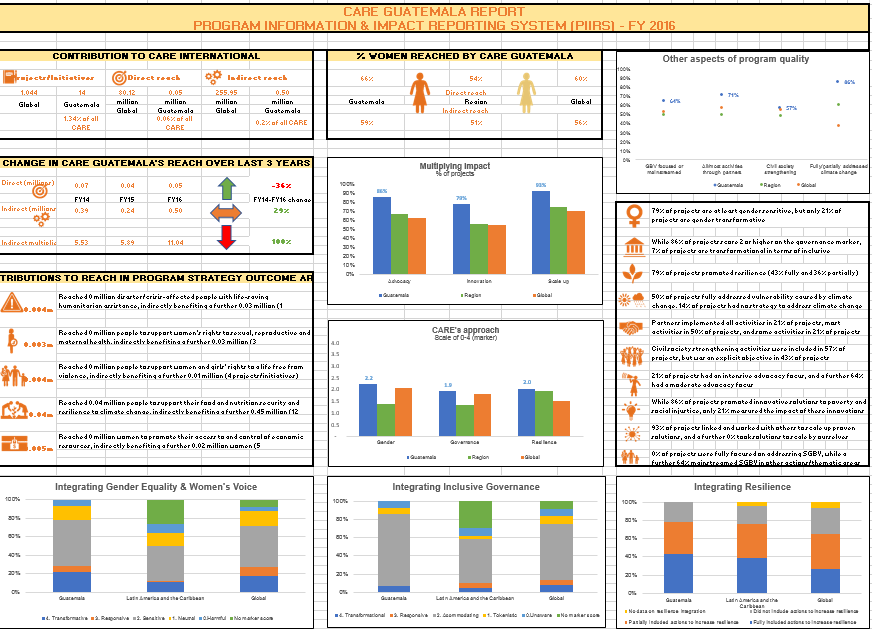 